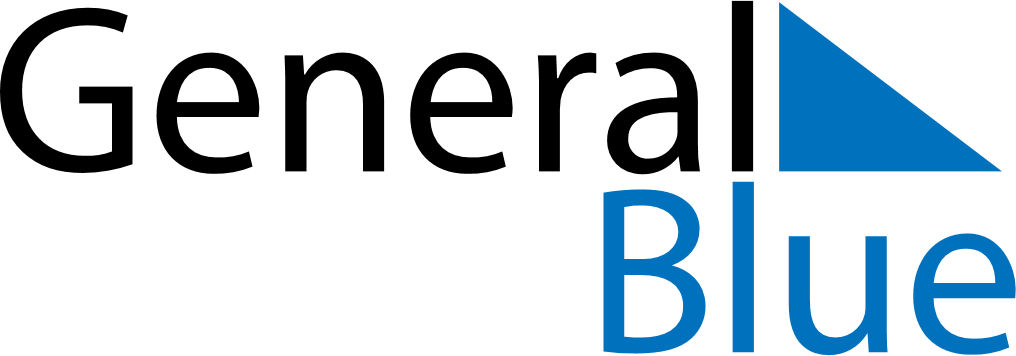 May 2029May 2029May 2029May 2029ChileChileChileMondayTuesdayWednesdayThursdayFridaySaturdaySaturdaySunday1234556Labour Day789101112121314151617181919202122232425262627Navy Day28293031